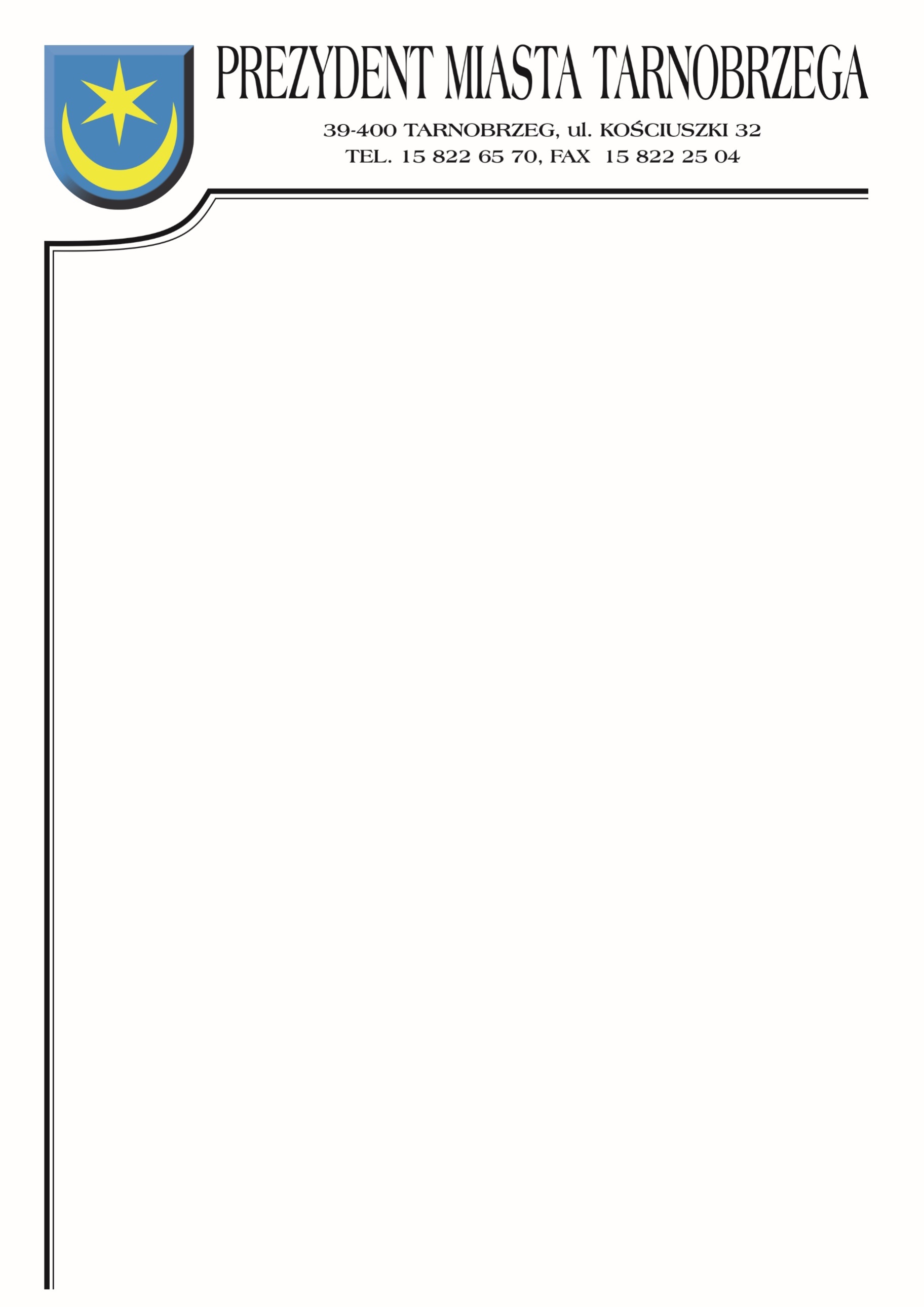 Znak sprawy: BZP-I.271.34.2022			    Tarnobrzeg, dnia 24 listopada 2022r.INFORMACJE Z OTWARCIA OFERTDotyczy postępowania na wykonanie zadania pn.: Zarządzanie Cmentarzem komunalnym w Tarnobrzegu w okresie  od 1 stycznia 2023 r. do 31 grudnia 2025 r.Działając zgodnie z art. 222 ust. 5 ustawy z dnia 11 września 2019 roku Prawo zamówień publicznych |(t.j. Dz. U. z 2022 r., poz. 1710 ze zm.) Zamawiający informuje, że 
w postępowaniu wpłynęła oferta:Numer ofertyNazwa (firma) i adres wykonawcyCena netto/brutto1.FCC Tarnobrzeg Sp. z.o.oul. Strefowa 839-400 Tarnobrzeg549 000,00 zł609 930,00 zł